  บันทึกข้อความ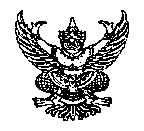 ส่วนราชการ  โรงพยาบาล................................................. ที่ อย.๐๐๒๗.๑๐๓/..................                                     วันที่............ เดือน.............................. พ.ศ.................เรื่อง  	ขอยืมอุปกรณ์ช่วยหายใจเรียน 	ผู้อำนวยการโรงพยาบาล............................................................	เนื่องด้วย ผู้ป่วย ชื่อ................................................ นามสกุล...................................... HN ………..เลขบัตรประชาชน.................................................. ที่อยู่ปัจจุบัน....................................................................มีความจำเป็นต้องใช้อุปกรณ์ช่วยหายใจ เพื่อไปใช้กับผู้ป่วยที่ โรงพยาบาล , สถานบริการ, ที่พักอาศัย ระบุ ที่อยู่และเบอร์โทรติดต่อ .....................................................................................................................................................................................................................................................................................	จึงเรียนมาเพื่อขอความอนุเคราะห์ ขอยืมอุปกรณ์เครื่องช่วยหายใจ และเมื่อเสร็จสิ้นการใช้อุปกรณ์ดังกล่าวแล้ว จะนำมาคืนหน่วยเครื่องช่วยหายใจ โรงพยาบาลพระนครศรีอยุธยาเครื่องช่วยหายใจ เลขครุภัณฑ์ .................................. 	จำนวน .................... เครื่องAMBU Bag , Reservoir Bag  				จำนวน .................... ชุดSet สาย เครื่องช่วยหายใจ 				จำนวน ..................... ชุดตัวที่พ้นยา , สายออกซิเจน				จำนวน ..................... ชุดสาย T-Picec 					จำนวน ..................... ชุดกระป๋องพ้นยาละอองฝอย				จำนวน ..................... กระป๋องอื่นๆ ระบุ ....................................................                                                                      ลงชื่อผู้รับทราบข้อมูล....................................ผู้ป่วย/ผู้แทน                                                                                            (......................................................)                                                           กรณีเป็นผู้แทน เกี่ยวข้องเป็น....................กับผู้ป่วย                                                                 เบอร์โทร.......................................                                                                     ลงชื่อ..............................................................เจ้าหน้าที่ รพ.ที่ยืม                                                                           (..........................................................) ตัวบรรจง                                                                ตำแหน่ง.........................................................	           หน่วยงาน......................................................	           เบอร์โทร........................................................	    วันที่..........เดือน...................พ.ศ............เวลา.............